UNIVERSIDAD NACIONAL DE SAN AGUSTIN DE AREQUIPAFACULTAD DE CIENCIAS BIOLÓGICASESCUELA PROFESIONAL DE …. 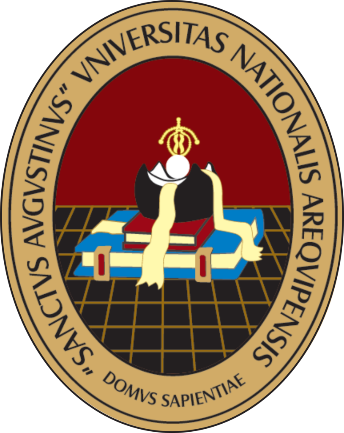 TRABAJO DE SUFICIENCIA PROFESIONAL “TITULO………….”PRESENTADA POR:Bachiller: Nombres y Apellidos (igual al DNI)Para optar el Título Profesional de …………..AREQUIPA – PERÚ2022UNIVERSIDAD NACIONAL SAN AGUSTÍN DE AREQUIPAFACULTAD DE CIENCIAS BIOLÓGICASESCUELA PROFESIONAL DE ……………….“TITULO”Trabajo de Suficiencia Profesional presentado por:Nombres y Apellidos (igual al DNI)Sustentada y aprobada el día/mes/ año; ante el siguiente jurado:-------------------------------------Dr./Mg. Nombres y ApellidosPresidenteESTRUCTURA DE PRESENTACIÓN DE TRABAJO DE SUFICIENCIA PROFESIONALCaratulaHoja de Presentación (Jurados de tesis)DedicatoriaAgradecimientos Índice de Contenidos Índice de Tablas (en caso hubiera)Índice de Gráficos (en caso hubiera)Índice de Figuras (en caso hubiera)Abreviaturas (en caso hubiera)Resumen (con palabras clave: (mínimo 3 máximo 7)Abstract y keywordsIntroducciónCapítulo I: Contexto de la Experiencia Profesional (a partir de aquí se empieza a enumerar pág. 01)Descripción del servicio que brinda  la empresa, institución u organización, en la cual desarrolló o desarrolla la Experiencia ProfesionalDescripción del Organigrama de la empresa, institución u organización, las actividades que realiza, en la cual desarrolló o desarrolla la Experiencia ProfesionalCapitulo II: Descripción de la Experiencia Profesional Fecha, cargo, roles. funciones, actividades, logros de aprendizajeSe menciona la Experiencia más significativa que realizóCapitulo III: Aportes Aportes significativos utilizando los conocimientos adquirido durante el desarrollo de su Experiencia Profesional  ConclusionesRecomendaciones Bibliografía (Biología e Ing. Pesquera APA; Cs. de la Nutrición Vancouver)AnexosNota: hasta introducción la numeración será en romanos i, ii, iii, iv……….. LETRA	: ARIAL 11PARRAFO: INTERLINEADO: ESPACIO Y MEDIOMARGENES: COMO SE DETALLA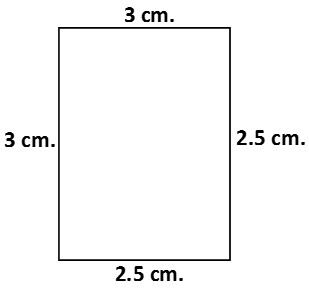 -------------------------------------Dr./Mg. Nombres y ApellidosIntegrante (Asesor) -------------------------------------Dr./Mg. Nombres y ApellidosSecretario (a)